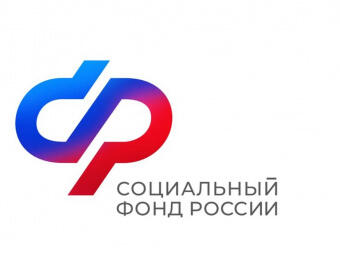 ПРЕСС-РЕЛИЗОТДЕЛЕНИЯ  СОЦИАЛЬНОГО ФОНДА   РФ  ПО  АСТРАХАНСКОЙ  ОБЛАСТИ   414040, г. Астрахань     ул. Победы стр 53лт/ф. 44-87-33                                                                                                                                                                     Сайт: www.sfr.gov.ru 8 тысяч астраханцев получили уведомленияо будущей пенсии в 2023 году         Отделение Социального фонда по Астраханской области проинформировало 7 900 граждан о размере будущей страховой пенсии по старости. Проактивные уведомления приходят один раз в три года мужчинам старше 45 лет и женщинам после 40.          Сведения о размере будущей пенсии автоматически поступают в личный кабинет на портале Госуслуг или в клиентских службах города и области. В  уведомлении  содержится информация:-о размере пенсионных накоплений;- о страховом стаже;            - о количестве заработанных на данный момент пенсионных коэффициентах;             - о размере будущей пенсии.           Преимущество проактивного информирования состоит в том, что граждане могут заранее оценить свои пенсионные права и, если будет такая необходимость, предпринять шаги по их увеличению.           Дополнительную информацию о пенсионном и социальном обеспечении можно получить, позвонив в единый контакт-центр по номеру: 8-800-1-00000-1 (по будням с 8.00 до 17.00).